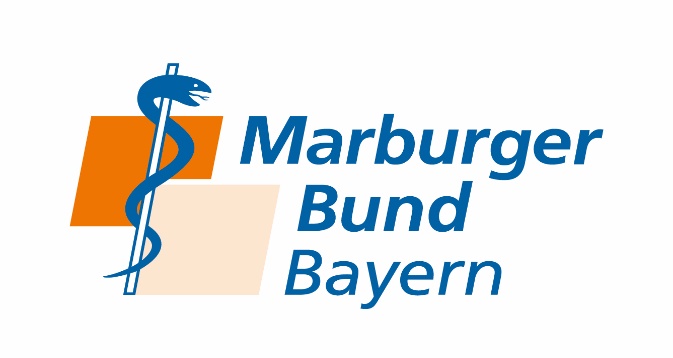 Antrag auf ReisekostenerstattungWarnstreik TV-Ärzte-TDL am 30.01.2024 in HannoverMitgliedsnummer		NummerAntragsteller		Name, Vorname	Strasse, Hausnummer	PLZ OrtFahrtkosten	Bahn-Ticket (bitte beilegen)		Parkgebühren	Die Reisekostenerstattung ist auf die Höhe der Kosten für eine Bahnfahrt 2. Klasse beschränktDie Erstattung der Reisekosten ist an die Voraussetzung an eine zum Streiktag vorhandene Mitgliedschaft im MB gebunden.Kontoverbindung		Name der Bank	IBAN	BIC______________________________				____________________________Datum und Unterschrift Antragsteller						E-Mail-Adresse bei Rückfragen